Programación dosificadaHistoriade PanamáSer competentes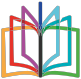 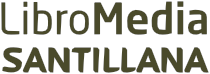 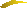 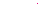 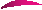 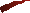 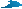 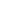 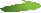 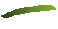 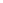 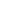 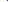 Historiade PanamáPrimera parte 	La Dirección Nacional de Currículo y Tecnología Educativa, sección Media, contempla los contenidos del Programa de Historia de Panamá I (Periodos Prehispánicos  e Hispánicos).Programación dosificadaA continuación se presenta la distribución de los contenidos programáticos del Meduca en el libro Historia de Panamá, serieÁrea 1: El Istmo de Panamá: generalidades de su origen y evolución.Objetivo de aprendizaje:Ser competentes.1.   Explicar las características que distinguieron lasdiferentes etapas de la Prehistoria.2.   Analizar el proceso de formación del Istmo dePanamá.de evaluaciónSer competentes.1.   Explica la importancia  de la Historia y sus fuentespara el conocimiento de la Prehistoria del Istmo dePanamá.2.   Explica la clasificación de la Historia de Panamá ysu importancia para la mejor comprensión  de suenseñanza.de evaluaciónSer competentes.1.   Explica las causas y consecuencias de los aconteci-mientos más importantes; ocurridos en el istmo dePanamá, durante el periodo Hispánico y Departa-mental.2.   Analiza las diferentes luchas sociales del pueblopanameño; durante el periodo Republicano dePanamá.de evaluaciónSer competentes.1.   Analiza las principales teorías y características queplantean la inmigración de los primeros pobladoresal continente americano.2.   Explica el proceso de formación de las primerassociedades recolectoras, cazadoras y tribales en elcontinente americano.de evaluaciónSer competentes.1.   Determina el tiempo y espacio geográficodondese ubicaron los primeros pobladores aborígenesprehispánicos.2.   Relaciona la diversidad cultural de los primerospobladores; con su ubicación geográfica y formasde vida.de evaluaciónSer competentes.1.   Reconoce  las principales actividades económicasde subsistencia; realizadas por los pobladores aborí-genes del Istmo de Panamá.2.   Explica las características de los pobladores aborí-genes establecidos en las diferentes áreas culturalesPrehispánicas del Istmo.de evaluaciónSer competentes.1.   Explica la importancia  de los sitios arqueológicoscomo  recursos para preservar los lugares considera-dos patrimonio histórico.2.   Reconoce  los diferentes tipos de artesanías arqueo-lógicas que se elaboran en el Istmo de Panamá.de evaluaciónSer competentes.1.   Analiza las causas de las exploraciones europeas en el continente americano.2.   Reconoce  las diferentes rutas utilizadas por los ex- ploradores europeos en la conquista del continente americano.de evaluaciónSer competentes.1.   Analiza las causas y consecuencias de las explora- ciones de Rodrigo de Bastidas y Cristóbal Colón en el Istmo de Panamá.2.   Explica el proceso de colonización y conquista establecida por España en el istmo de Panamá.de evaluaciónSer competentes.1.   Analiza las causas y consecuencias de las explora- ciones de Rodrigo de Bastidas y Cristóbal Colón en el Istmo de Panamá.2.   Reconoce  la importancia histórica y arquitectónica de las primeras poblaciones fundadas por los espa- ñoles en el Istmo de Panamá.de evaluaciónSer competentes.1.   Analiza el proceso de esclavitud del negro y el aborigen, establecido por los españoles en el Istmo de Panamá.2.   Explica las funciones  de las instituciones  políticas y administrativas establecidas por los españoles en el Istmo de Panamá.de evaluaciónSer competentes.1.   Analiza las características  y aportes de los grupos étnicos: aborígenes, españoles y negros en la socie- dad colonial del Istmo.2.   Explica las causas y consecuencias de las rebeliones de los negros y aborígenes en la sociedad colonial del Istmo de Panamá.de evaluaciónSer competentes.1.   Analiza las funciones  y aportes de la Iglesia en la sociedad Colonial del Istmo de Panamá.t2.   Explica la importancia  de las actividades econó- micas en el desarrollo de la sociedad Colonial del Istmo de Panamá.de evaluaciónde evaluaciónSer competentes.1.   Analiza las causas de las rivalidades comerciales entre algunos países de Europa, y su influencia en el Istmo de Panamá2.   Reconoce  las tradiciones y costumbres culturales en la sociedad Colonial del Istmo de Panamá.de evaluaciónSer competentes.1.   Reconoce  la importancia de las tradiciones y cos- tumbres de la sociedad Colonial en el Istmo, para las futuras generaciones.2.   Explica las causas y consecuencias de la indepen- dencia del Istmo de Panamá de España.de evaluaciónSer competentes.1.   Analiza políticas gubernamentales  establecidas du- rante el sistema de gobierno de las Cortes de Cádiz.2.   Explica el contenido del Acta de independenciadel Istmo de Panamá de España y sus razones paraunirse a la Gran Colombia.de evaluaciónHistoriade PanamáSegunda parte 	La Dirección Nacional de Currículo y Tecnología Educativa, sección Media, contempla los contenidos del Programa de Historia de Panamá II (Periodos Departamental  y Republicano).Ser competentes.1.   Reconoce los antecedentes de la independencia  de las colonias hispanoamericanas.2.   Explica la influencia de la Revolución francesa en laIndependencia de las colonias hispanoamericanas.de evaluaciónSer competentes.1.   Analiza la influencia de la independencia  de Haití en los movimientos independentista de las colo- nias hispanoamericanas.2.   Explica las causas y consecuencias de la indepen- dencia del Istmo de Panamá de España en 1821.de evaluaciónSer competentes.1.   Analiza las repercusiones  políticas y económicas de la doctrina Monroe para el Istmo de Panamá.2.   Explica las causas de fracaso del Congreso Anfictió- nico, y la desintegración  de la Gran Colombia.de evaluaciónSer competentes.1.   Determina las luchas políticas por el poder de los partidos colombianos:  Lberal y Conservador.2.   Explica las causas y repercusiones de los movimien- tos autonomistas del istmo de Panamá de Colom- bia.de evaluaciónSer competentes.1.   Explica las repercusiones del descubrimiento  de las Minas de Oro de California, en el territorio del Istmo de Panamá.2.   Analiza el pensamiento del Dr. Justo Arosemena,  y las principales características del Estado Federal de Panamá.de evaluaciónSer competentes.1.   Explica las causas y consecuencias del incidente de la Tajada de Sandía entre istmeños y estadouniden- ses.2.   Analiza las normativas del convenio de Colón y sus repercusiones  para las ideas autonomistas del Estado Federal de Panamá.de evaluaciónSer competentes.1.   Explica las rivalidades políticas y económicas entre Inglaterra y Estados Unidos por el control de la ruta interoceánica.2.   Describe las características geográficas del proyecto de ruta por el Istmo de Panamá, para la construc- ción de la vía interoceánica.de evaluaciónSer competentes.1.   Explica las ventajas que tuvo para Estados Unidos, las negociaciones  del Tratado Clayton-Bulwer con Inglaterra.2.   Explica la importancia del convenio Salgar-Wise para la construcción  del Canal de Panamá.de evaluaciónSer competentes.1.   Describe la injerencia de grupos foráneos en el territorio del Istmo de Panamá en el siglo XIX.2.   Analiza las intervenciones  de los Estados Unidos en las provincias de Chiriquí y Colón a finales del siglo XIX.de evaluaciónSer competentes.1.   Determina las repercusiones de la constitución colombiana, en la eliminación del Estado Federal de Panamá en el siglo XIX.2.   Explica las causas y consecuencias de la Guerra de los Mil Días, y sus repercusiones en el territorio del Istmo de Panamá.de evaluaciónSer competentes.1.   Determina las ventajas que tuvo para Estados Uni- dos, las negociaciones  del Tratado Hay-Pauncefote con Inglaterra.2.   Explica las causas y consecuencias del TratadoHerrán-Hay, y las razones para su rechazo..de evaluaciónSer competentes.1.   Analiza las negociaciones  entre los gobiernos de Colombia y Estados Unidos para la construcción  de la ruta interoceánica.2.   Explica las causas y consecuencias de la separación del Istmo de Panamá de Colombia y la injerencia de Estados Unidos.de evaluaciónSer competentes.1.   Explica la estructura organizativa de la República dePanamá en sus primeros inicios.2.   Analiza las causas y consecuencias de las negocia- ciones  del Tratado Hay-Bunau  Varilla entre Estados Unidos y Panamá.de evaluaciónSer competentes.1.   Explica las estrategias políticas y económicas de Estados Unidos por el control y administración de la Zona del Canal.2.   Analiza las razones y repercusiones de las luchas sociales y políticas de los panameñospara  la obten- ción de la soberanía nacional.de evaluaciónHistoria de Panamá, serieSer competentes.1.   Reconoce  las ventajas y des- ventajas del uso del dólar como moneda  oficial, en el territorio de Panamá.2.   Explica la importancia  de la pri- mera Constitución de Panamá para la regulación de las normas de convivencia social de los panameños.3.   Explica la organización de la educación panameña en su inicios y su importancia en el desarrollo cultural e intelectual de la población.de evaluación1.   Explica los diferentes conflictos entre Costa Rica y Panamá por la demarcación  de los límites territo- riales entre estos países.2.   Analiza los logros y avances de la República de Panamá, durante las administraciones  de gobierno de Belisario Porras.de evaluación1.   Determina las repercusiones de la Primera GuerraMundial en la economía  de Panamá.2.   Explica las negociaciones  del Tratado Victoria-Vélezen la demarcación  de los límites entre Colombia yPanamá.de evaluación1.   Analiza las causas y consecuencias de la RevoluciónTule y el Movimiento Inquilinario, para las luchasreivindicativas.2.   Explica las causas del Golpe de Estado; del Movi-miento Acción Comunal y sus repercusiones en lapolítica panameña.de evaluación1.   Reconoce en la organización de la Educación Supe-rior en Panamá, el desarrollo cultural e intelectualde los panameños.2.   Explica las ventajas y desventajas para Panamá delas negociaciones  del Tratado Arias- Roosevelt en1936.de evaluación1.   Describe la delimitación territorial establecida entreCosta Rica y Panamá, mediante el tratado Arias-Calderón (1941).2.   Explica las causas y consecuencias que tuvo paralos panameños, la firma del Convenio Fábrega-Wilson en 1942.de evaluación1.   Analiza las repercusiones  políticas, económicas ysociales de la Segunda Guerra Mundial en la Repú-blica de Panamá.2.   Explica el ordenamiento constitucional en la terceraConstitución de la República de Panamá de 1946.de evaluación1.   Explica las ventajas y desventajas para los pana-meños, en las negociaciones  del Tratado Remón-Eisenhower en 1955.2.   Analiza las causas y consecuencias de los mo-vimientos estudiantiles: Operación Aoberanía ySiembra de Banderas (1958-1959).de evaluación1.   Explica la importancia  de la enseñanza  de laHistoria Patria  en la consolidación  de la identidadnacional de los panameños.2.   Explica los sucesos ocurridos el 9 de enero de 1964entre Estados Unidos y Panamá.de evaluación1.   Explica las causas y consecuencias del golpe militaren 1968 y la política internacional del general OmarTorrijos H.2.   Determina la importancia y aportes de los 505representantes, en el contenido de la actual Consti-tución panameña de 1972.de evaluación1.   Reconoce  la importancia en las negociaciones  delos Tratados del Canal para la reversión del Canal dePanamá y demás zonas adyacentes.2.   Explica la importancia del cumplimiento  del Trata-do de Neutralidad y funcionamiento del Canal parala soberanía nacional.de evaluación1.   Explica las formas de ratificación de los tratados delcanal entre Estados Unidos y Panamá.2.   Analiza las enmiendas  y reservas de entendimientopara la firma del Tratado Torrijos-Carter en 1977.de evaluación1.   Analiza la crisis política y económica en Panamá,durante el gobierno militar del ex general ManuelA. Noriega.2.   Explica las causas y consecuencias de la invasión deEstados Unidos a Panamá, en 1989.de evaluación1.   Explica la importancia del restablecimiento de lademocracia en Panamá para el respeto de los Dere-chos Humanos2.   Analiza las administraciones  de gobierno de lospresidentes Guillermo Endara y Ernesto Pérez Balla-dares.de evaluación1.   Explica la importancia  de la reversión de las áreascanaleras y la administración del Canal de Panamá,para la consecución  de la soberanía nacional.2.   Explica la importancia del proyecto de ampliacióndel Canal para el desarrollo económico  del sectormarítimo de Panamá.de evaluaciónSer competentes.1.   Explica los conflictos políticos-partidistas en la administracióngubernamental del presidenteRicardo Martinelli B.2.   . Analiza  las ventajas  y desventajasde las negociaciones  del Tratadode Libre Comercio entre EstadosUnidos y Panamá.3.   . Explica la importancia  de lastransformaciones educativas parael mejoramiento del SistemaEducativo en Panamá.de evaluación